SOP and PWN for Graduation/Maximum Age ExitGo to the Programs Tab, then to +Add Action.  ONLY open the Prior Written Notice for Graduation/Maximum Age, as once this form is complete the SOP will be automatically generated.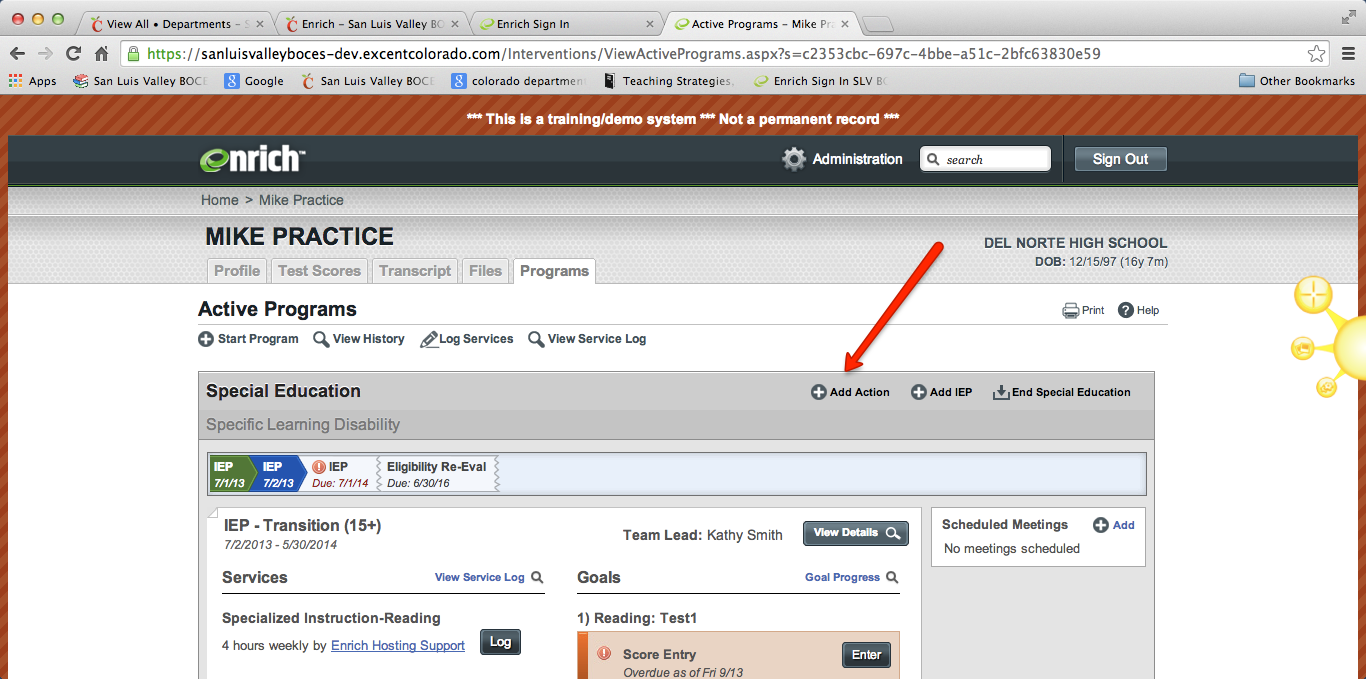 Open the PWN for Graduation/Maximum Age and select the reason.  There are 2 reasons:  Graduate with a Diploma or Teaching Maximum Age during the semester.  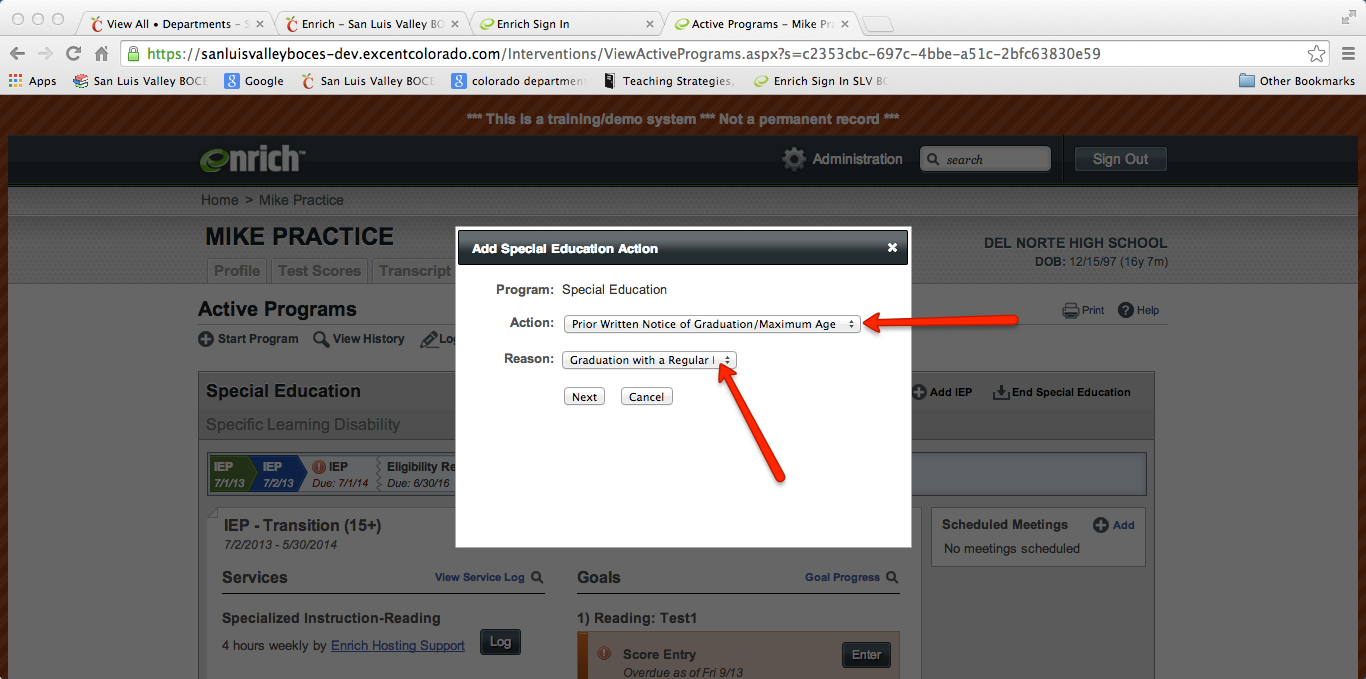 The PWN form will be generated.  Complete and finalize the PWN for Graduation/Maximum age form.  Notify your Records Specialist so it can be administratively approved.The SOP will then automatically generate.Complete the SOP, obtain a signature and upload the SOP signature page.  The SOP beginning looks like the image below: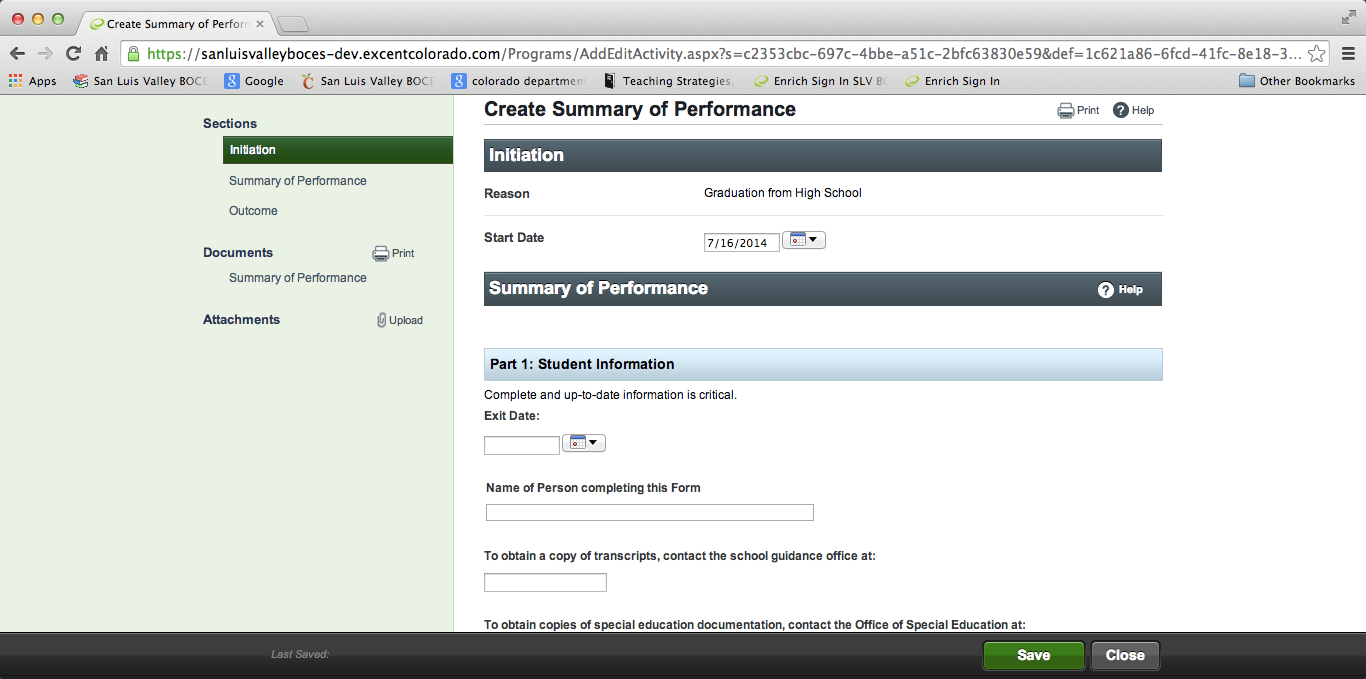 The printed version looks like this: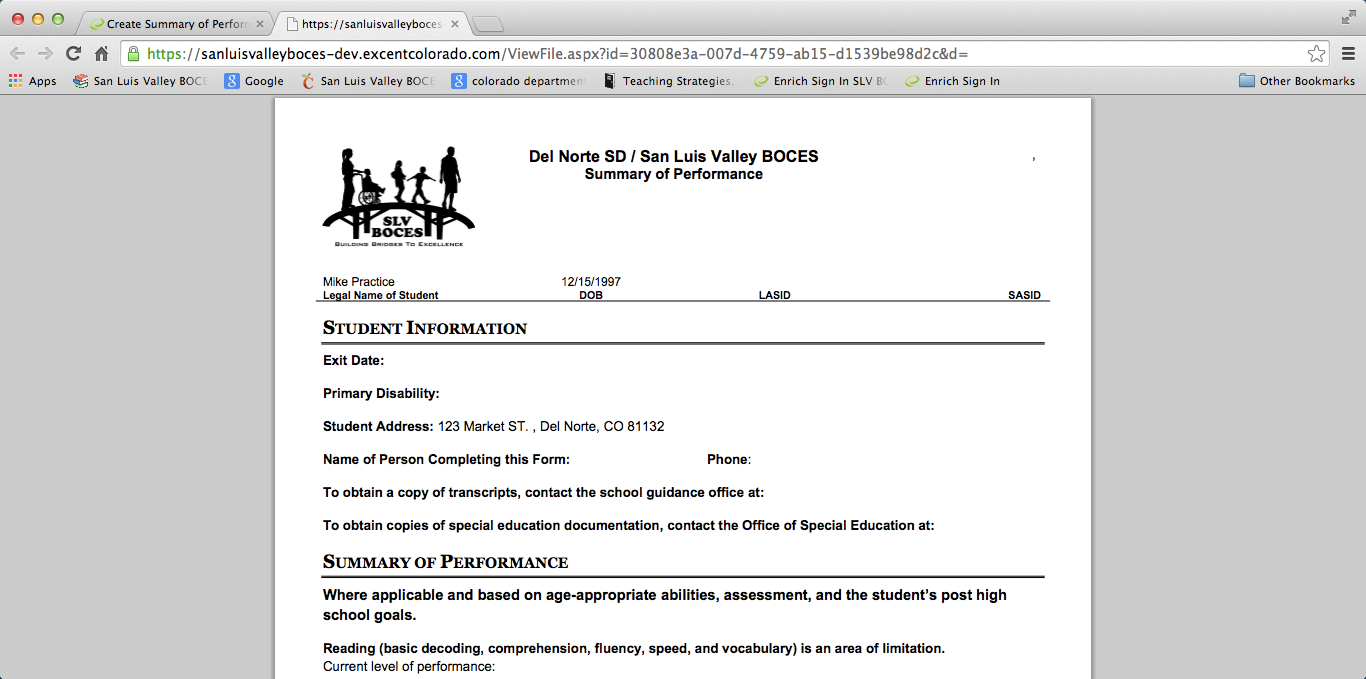 The signature page looks like this: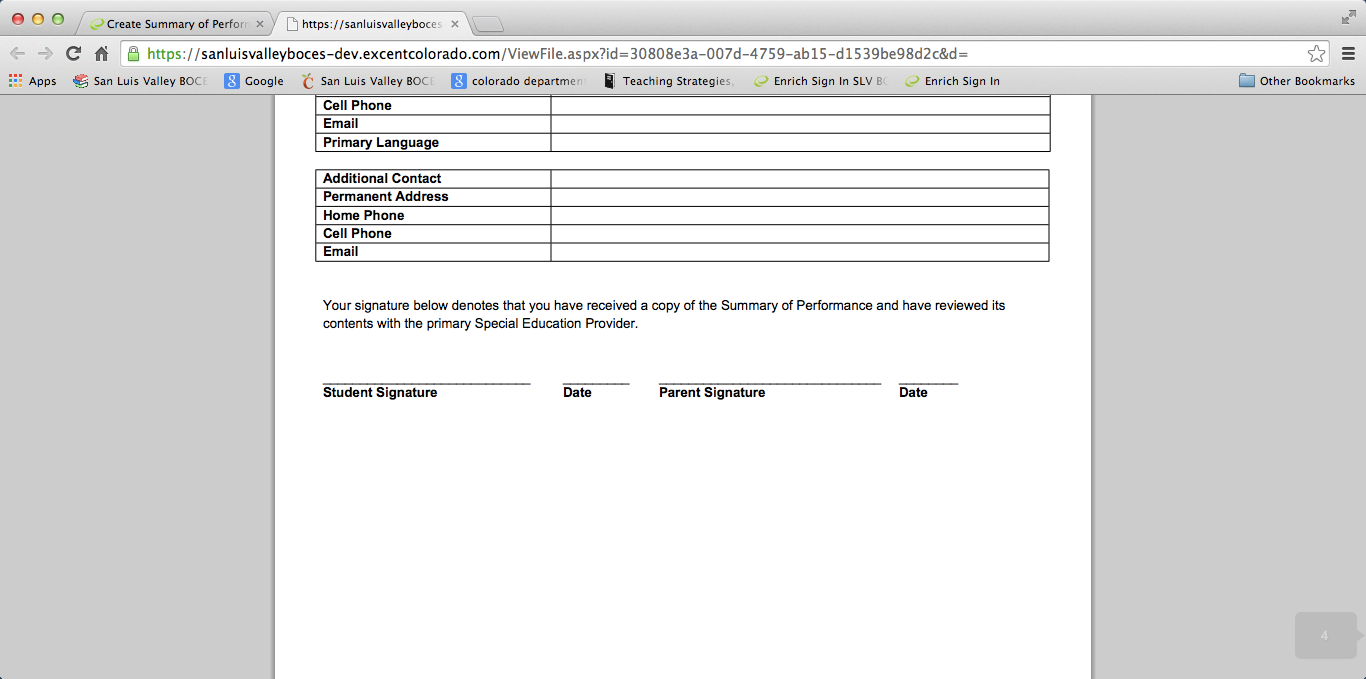 